108學年度新生編班    108.8.5                    時間:108年8月5日〈一〉 中午12：15     地點:創客教室                                                                出席人員：教育局長官、家長會長、家長代表、校長、教務主任、學務主任、   輔導主任、                                                       教師會代表、註冊組長、資優組長、特教組長(請假)、新生班導師〔第一階段〕  新生電腦編班作業會議                                                                                                          ※照片檔頗大，請耐心等待 〔第二階段〕    新生導師班級抽籤                                                                                                                                    ※照片檔頗大，請耐心等待 本校新生編班依「教育部94年3月30日台參字第0940037455C號令發布『國民小學及國民中學常態編班及分組學習準則』辦理」採用智力測驗S型方式進行 電腦編班。 §新生班級導師抽籤結果 
§新生入學重要日期※新生始業輔導：8月23日(五)  1.時間：08:00-16:00  2.地點：請先至銘傳國中禮堂門口查自己所在班    級，再至班級位置集合  3.穿著銘傳國中制服  4.攜帶1日午餐費用$60元(學校代訂餐盒)  5.兩吋照片4張※註冊日:8月29日(四)  1.請於07:50前到校   2.穿著銘傳國中制服  3.領註冊繳費單、領書、打掃  4.約10:00放學※開學日:8月30日(五)     1.正式上課(全天) 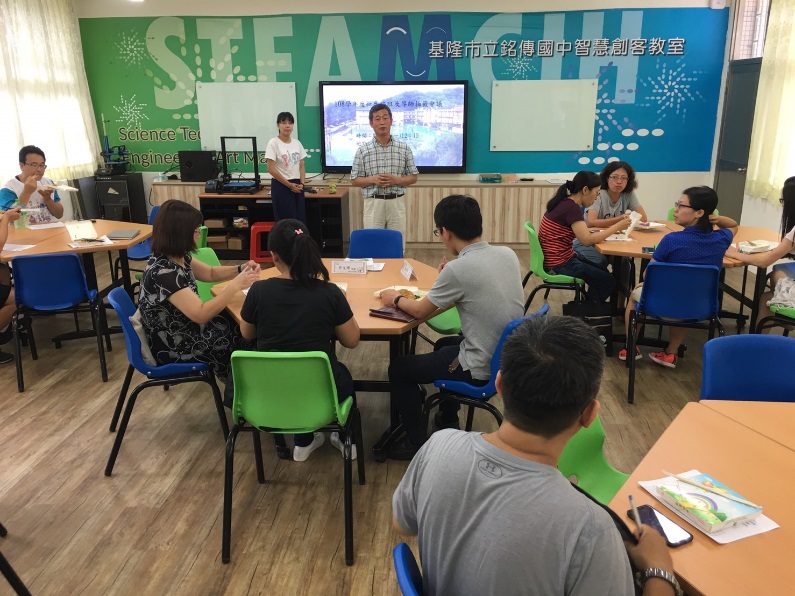 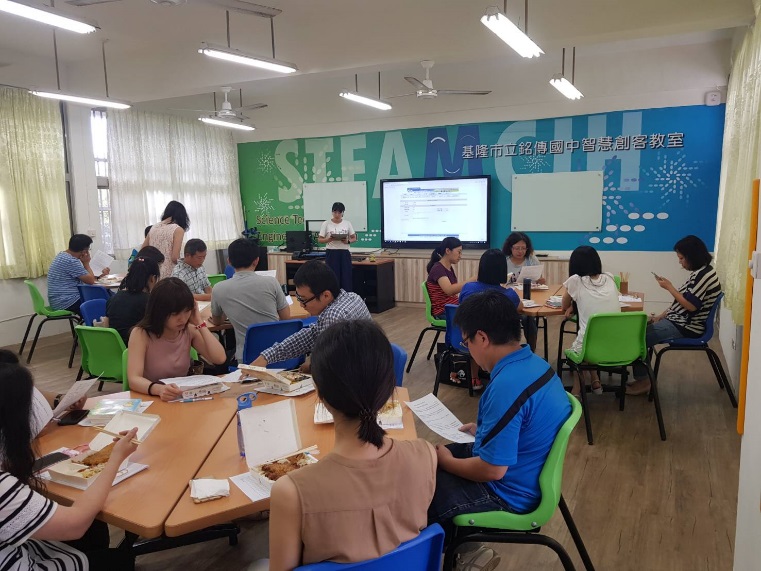 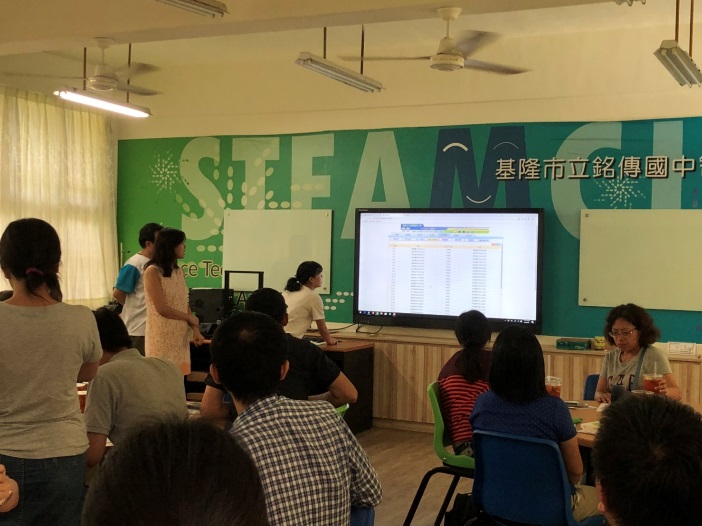 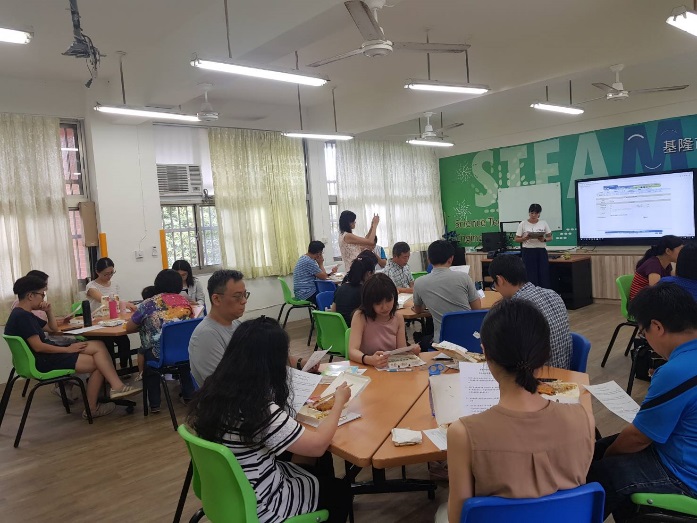 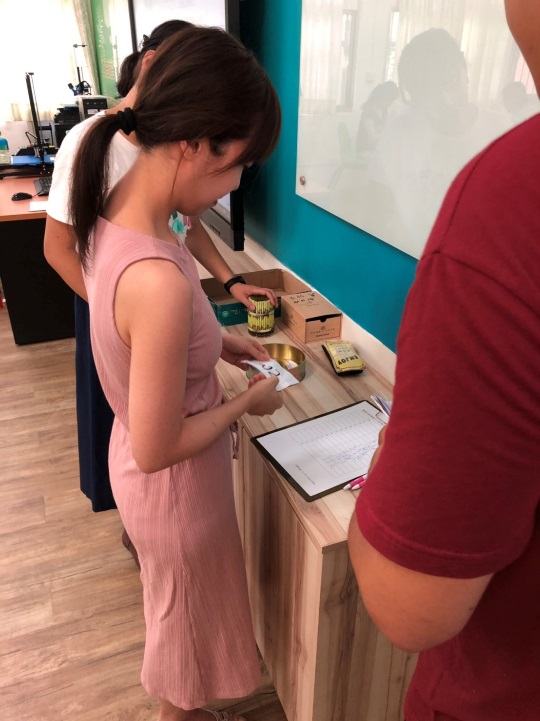 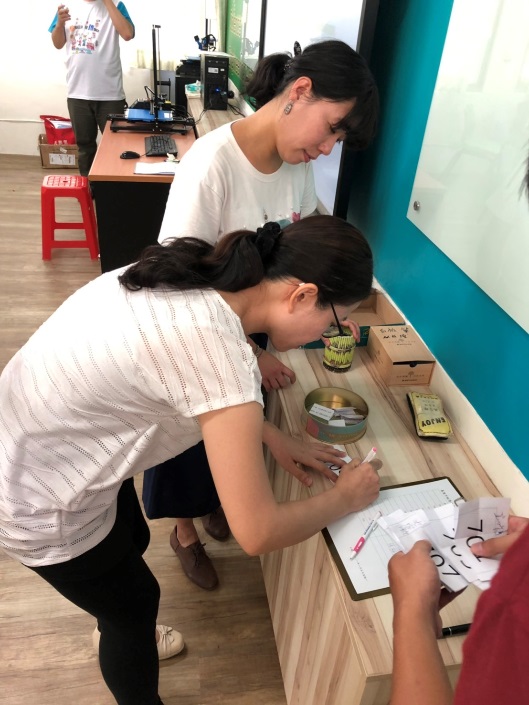 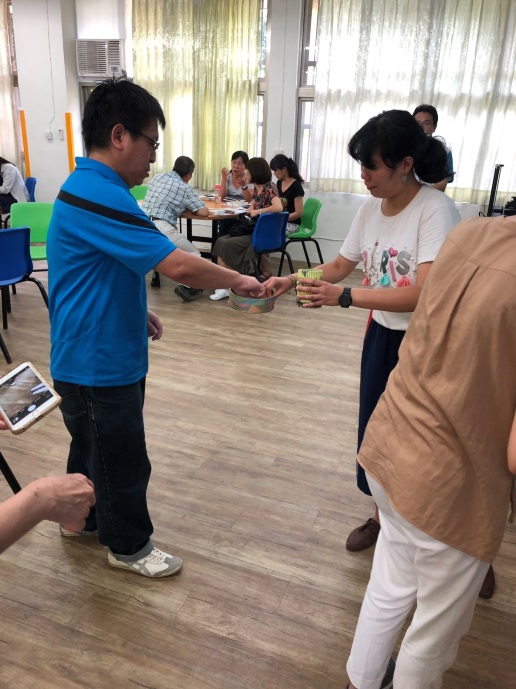 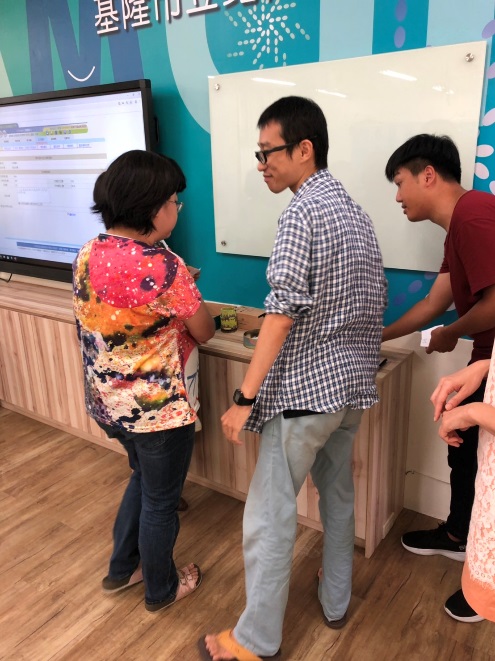 701劉守惠老師709孫曉如老師702萬怡庭老師710王思媁老師703朱卿玟老師711洪郁婷老師704余奕勇老師712張梅玲老師705王雅君老師713余玲觀老師706王麒豪老師714陳鳳怡老師707沈容聞老師715何曉韻老師708林玉婉老師